Об    утверждении   технологических    схем предоставления    муниципальных      услуг«Выдача   справок   социально -  правового характера,  копий, выписок из  документовархива      Порецкого   района    Чувашской Республики»,  «Библиотечное,   библиогра -фическое и информационное обслуживаниепользователей библиотеки»В соответствии с Федеральным законом от 27.07.2010 № 210-ФЗ «Об организации предоставления государственных и муниципальных услуг», в целях реализации мероприятий по организации предоставления государственных и муниципальных услуг по принципу «одного окна» в Порецком муниципальном районе, руководствуясь Методическими рекомендациями по формированию технологических схем предоставления государственных и муниципальных услуг, утвержденных протоколом заседания Правительственной комиссии  по проведению административной реформы  от 09.06.2016 №142 администрация Порецкого района Чувашской Республики п о с т а н о в л я е т: 1.  Утвердить технологическую схему предоставления муниципальных услуг «Выдача справок социально-правого характера, копий, выписок из документов архива Порецкого района Чувашской Республики», «Библиотечное, библиографическое и информационное обслуживание пользователей библиотеки», согласно приложениям. 2. Опубликовать технологические схемы предоставления муниципальных услуг «Выдача справок социально-правого характера, копий, выписок из документов архива Порецкого района Чувашской Республики», «Библиотечное, библиографическое и информационное обслуживание пользователей библиотеки» на официальном сайте администрации Порецкого района в сети Интернет в баннере «Административная реформа».3. Контроль за исполнением настоящего постановления возложить на отдел культуры, по делам национальностей, архивного дела и информационного обеспечения администрации Порецкого района.Глава администрацииПорецкого района		              Е.В.ЛебедевЧăваш РеспубликинПăрачкав районěнчи администрацийĕЙЫШĂНУ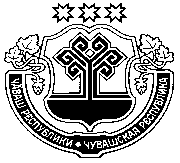 АдминистрацияПорецкого районаЧувашской РеспубликиПОСТАНОВЛЕНИЕ27.10. 2017  № 33927.10. 2017  № 339Пăрачкав салис. Порецкое